Nomor :  09/455/Peng-Und/I/2020Perihal :  Pengumuman dan Undangan  Diberitahukan kepada seluruh mahasiswa Program MTS-UMB, bahwa sesuai jadwal di bawah ini akan dilaksanakan Seminar Hasil, maka  mahasiswa yang bersangkutan mengundang para mahasiswa untuk hadir sebagai peserta.Demikian pengumuman dan undangan ini, untuk diperhatikan dan diindahkan sebagaimana mestinya. Terima kasih.	Dikeluarkan di	:  Jakarta	Padatanggal	:  Ketua Program Studi Magister Teknik SipilTtd	
Dr. Ir. Budi Susetyo, MT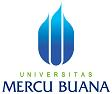 PENGUMUMAN JADWAL SEMINAR HASIL PROGRAM STUDI MAGISTER TEKNIK SIPILPROGRAM PASCASARJANAQNOHARI, TGL.JAMN.I.M.N A M ADOSEN PEMBIMBINGDOSEN PENELAAHKON-SEN-TRASITEMPAT/ RUANG01Selasa, 28 Januari 2020 Pkl 08.0055718110014Asep RachmatullahPembimbing I: Prof. Dr. F. Sarwono Hardjomuljadi, M.Sc, M.HPembimbing II: Penelaah :Dr. Ir. Nunung Widyaningsih, Dipl. EngMKI.30402Selasa, 28 Januari 2020 Pkl 08.3055718110013Ediyanto AriefPembimbing I: Prof. Dr. F. Sarwono Hardjomuljadi, M.Sc, M.HPembimbing II: Penelaah :Dr. Ir. Nunung Widyaningsih, Dipl. EngMKI.30403Selasa, 28 Januari 2020 Pkl 09.0055718110035Sevren Buana PutraPembimbing I: Prof. Dr. F. Sarwono Hardjomuljadi, M.Sc, M.HPembimbing II: Penelaah :Dr. Ir. Nunung Widyaningsih, Dipl. EngMKI.30404Selasa, 28 Januari 2020 Pkl 09.3055718110007Sidiq Arya Putra Nayantaka NugrahaPembimbing I: Dr. Ir. Nunung Widyaningsih, Dipl. EngPembimbing II: Dr.Ir Bambang Purwoko Kusumo Bintoro,MBAPenelaah :Prof. Dr. F. Sarwono Hardjomuljadi, M.Sc, M.HMKI.30405Selasa, 28 Januari 2020 Pkl 10.0055718110032Andrean MandalaPembimbing I: Dr. Ir. Nunung Widyaningsih, Dipl. EngPembimbing II: Dr.Ir Bambang Purwoko Kusumo Bintoro,MBAPenelaah :Prof. Dr. F. Sarwono Hardjomuljadi, M.Sc, M.HMKI.304